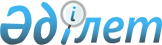 О внесении изменений и дополнений в приказ Министра здравоохранения Республики Казахстан от 30 июня 2017 года № 478 "Об утверждении Правил и сроков исчисления (удержания) и перечисления отчислений и (или) взносов на обязательное социальное медицинское страхование и Правил осуществления возврата плательщикам излишне (ошибочно) зачисленных сумм отчислений, взносов и (или) пени за несвоевременную и (или) неполную уплату отчислений и (или) взносов"Приказ Министра здравоохранения Республики Казахстан от 8 апреля 2020 года № ҚР ДСМ-33/2020. Зарегистрирован в Министерстве юстиции Республики Казахстан 10 апреля 2020 года № 20359
      В соответствии c подпунктом 1) статьи 11, подпунктом 2) пункта 1 статьи 17 Закона Республики Казахстан от 16 ноября 2015 года "Об обязательном социальном медицинском страховании" ПРИКАЗЫВАЮ:
      1. Внести в приказ Министра здравоохранения Республики Казахстан от 30 июня 2017 года № 478 "Об утверждении Правил и сроков исчисления (удержания) и перечисления отчислений и (или) взносов на обязательное социальное медицинское страхование и Правил осуществления возврата плательщикам излишне (ошибочно) зачисленных сумм отчислений, взносов и (или) пени за несвоевременную и (или) неполную уплату отчислений и (или) взносов" (зарегистрирован в Реестре государственной регистрации нормативных правовых актов под № 15361, опубликован 3 августа 2017 года в Эталонном контрольном банке нормативных правовых актов Республики Казахстан) следующие изменения и дополнения:
      в Правилах и сроках исчисления (удержания) и перечисления отчислений и (или) взносов на обязательное социальное медицинское страхование, утвержденных указанным приказом: 
      пункты 15 и 16 изложить в следующей редакции:
      "15. Отчисления и (или) взносы, подлежащие уплате в фонд, исчисляются ежемесячно в соответствии с пунктом 3 статьи 29 Закона.
      16. Исчисление (удержание) отчислений и (или) взносов работников, в том числе государственных и гражданских служащих осуществляются работодателем ежемесячно.
      Отчисления работодателей, подлежащие уплате в фонд, исчисляются в соответствии с пунктом 1 статьи 27 Закона.
      Взносы работников, в том числе государственных и гражданских служащих, а также физических лиц, получающих доходы по договорам гражданско-правового характера, подлежащие уплате в фонд, исчисляются в соответствии с пунктом 1 статьи 28 Закона.
      Работодатель предоставляет работнику сведения об исчисленных (удержанных) отчислениях и (или) взносах в фонд при ежемесячном извещении о составных частях заработной платы, причитающейся ему за соответствующий период.";
      пункт 21 дополнить частью третьей следущего содержания:
      "Исчисление взносов судей в отставке, получающих ежемесячное пожизненное содержание, достигших пенсионного возраста и не являющихся получателями пенсионных выплат, осуществляется уполномоченным органом по организационному и материально-техническому обеспечению деятельности Верховного Суда, местных и других судов в качестве третьего лица в их пользу за каждый месяц налогового периода в соответствии с пунктом 4 статьи 28 Закона.";
      дополнить пунктом 30-1 следующего содержания:
      "30-1. Уплата взносов судей в отставке, получающих ежемесячное пожизненное содержание, достигших пенсионного возраста и не являющихся получателями пенсионных выплат, производится уполномоченным органом по организационному и материально-техническому обеспечению деятельности Верховного Суда, местных и других судов, в качестве третьего лица в их пользу за счет средств, предусмотренных на обеспечение деятельности судов.";
      в Правилах осуществления возврата плательщикам излишне (ошибочно) зачисленных сумм отчислений, взносов и (или) пени за несвоевременную и (или) неполную уплату отчислений и (или) взносов, утвержденных указанным приказом:
      пункт 6 изложить в следующей редакции:
      "6. Плательщик в сроки и в порядке в установленном налоговым законодательством, представляет в орган государственных доходов по местонахождению налоговый отчет по исчисленным отчислениям и (или) взносам за лиц, за которых производились отчисления и (или) взносы.
      Плательщик в случае непогашения задолженности по отчислениям и (или) взносам представляет в орган государственных доходов, направивший уведомление, список работников, за которых производятся отчисления и (или) взносы, в сроки, предусмотренные пунктом 4-1 статьи 31 Закона.".
      2. Департаменту координации обязательного социального медицинского страхования Министерства здравоохранения Республики Казахстан в установленном законодательством Республики Казахстан порядке обеспечить:
      1) государственную регистрацию настоящего приказа в Министерстве юстиции Республики Казахстан;
      2) размещение настоящего приказа на интернет-ресурсе Министерства здравоохранения Республики Казахстан после его официального опубликования;
      3) в течение десяти рабочих дней после государственной регистрации настоящего приказа представление в Юридический департамент Министерства здравоохранения Республики Казахстан сведений об исполнении мероприятий, предусмотренных подпунктами 1) и 2) настоящего пункта.
      3. Контроль за исполнением настоящего приказа возложить на вице-министра здравоохранения Республики Казахстан Актаеву Л.М.
      4. Настоящий приказ вводится в действие по истечении десяти календарных дней после дня его первого официального опубликования, за исключением абзацев девятого, десятого, одинадцатого, двенадцатого пункта 1 настоящего приказа, которые распространяются на правоотношения, возникшие с 1 января 2020 года.
      "СОГЛАСОВАН"
Верховный Суд
Республики Казахстан
      "СОГЛАСОВАН"
Министерство цифрового развития,
инноваций и аэрокосмической
промышленности
Республики Казахстан
      "СОГЛАСОВАН"
Министерство финансов
Республики Казахстан
      "СОГЛАСОВАН"
Министерство труда и социальной
защиты населения
Республики Казахстан
					© 2012. РГП на ПХВ «Институт законодательства и правовой информации Республики Казахстан» Министерства юстиции Республики Казахстан
				
      Министр здравоохранения
Республики Казахстан 

Е. Биртанов
